Master Gardener Tree Care Specialist TrainingConducted by Texas A&M AgriLife Extension Service Personnel,Texas Forest Service Personnel and Tree Care Industry ProfessionalsTree related questions are one of the primary things that make the phone ring in an Extension office. This training is designed to teach Master Gardener volunteers about landscape trees and troubleshooting common tree problems so they can serve county residents and extend the outreach of Extension programming into the community. The training is design to go above and beyond what you learned in the Master Gardener Training Course. Highly qualified instructors will provide advanced training in the classroom as well as outdoor demonstrations of tree care practices. Please see the attached agenda for program details. Dates: 		Wednesday, March 13 through Friday, March 15Times:		Wednesday, March 13: 11:30 am to 5:00 pm Thursday, March 14: 9:00 am to 5:00 pm Friday, March 15: 9:00 am to 1:30 pm Location: 	Dallas County District 1 Road and Bridge and Texas A&M AgriLife Extension satellite office, 750 Rowlett Road, Garland, TX 75040Cost:	$175 per person. This fee covers all instruction, educational materials, three luncheon meals, and refreshments. Deadline: 	Registration deadline is March 1, 2019. Please note that as we must order 		supplies and refreshments in advance, no refunds can be given after March 8, 		2019.To learn more and apply visit the online registration at: https://dallas-tx.tamu.edu and follow the Horticulture and Master Gardener tabs For more information contact the Collin County Extension Office at 214-904-3050 or Stephen.hudkins@ag.tamu.edu 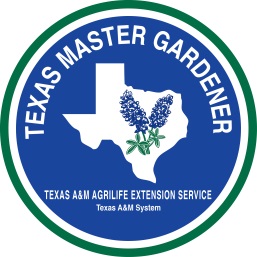 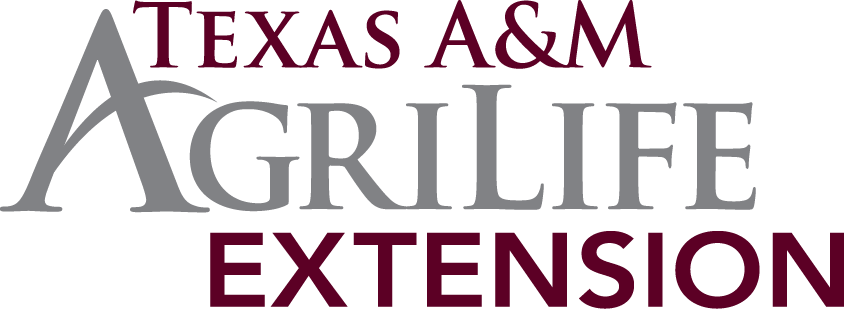 STATEWIDE MASTER GARDENER ADVANCED MASTER GARDENER TRAINING:March 13,14,15, 2019Tree Care Specialist Training Application (Please type or print clearly)NAME _________________________________________________________________________MAILING ADDRESS _____________________________________________________________CITY/STATE/ZIP CODE ___________________________________________________________DAYTIME PHONE OR CELL _______________________________________________________EMAIL ADDRESS ________________________________________________________________COUNTY ______________________________________________________________________________________________     ________________________________________________________________Printed Name of CEA		 Signature of Approval by County Extension Agent/ MG Coordinator (Required)Currently there is no restriction on the number of Master Gardeners from each county. Program coordinators and your County Extension Agent reserve the right to restrict registration from each county if participation exceeds program limitations.Transportation, lodging, and meals (except 3 included lunches) are at your own expense and are not included in the registration fee.Application form and payment must be received by March 1, 2019 or until the class is full. Since we must order supplies and refreshments in advance, refunds for cancellations cannot be given after March 8, 2019. Individuals with special needs or dietary requests should contact the Dallas County Extension office at least 10 days prior to the event. Phone (214) 904-3050. Please send this application form and $175.00 to Texas A&M AgriLife Extension, Attn: Stephen Hudkins, 10056 Marsh Lane, Suite B-101, Dallas, TX 75229.  Make check payable to Horticulture Committee.For more information, visit      or contact the Dallas County Extension at 214-904-3050 or Stephen.hudkins@ag.tamu.edu. Educational programs of Texas A&M AgriLife Extension Service are open to all people without regard to race, color, sex, national origin, age, genetic information or veteran status. The Texas A&M University System, U.S. Department of Agriculture, and the County Commissioners Courts of Texas Cooperating.  Educational programs of Texas A&M AgriLife Extension Service are open to all people without regard to race, color, sex, national origin, age, genetic information or veteran status. The Texas A&M University System, U.S. Department of Agriculture, and the County Commissioners Courts of Texas Cooperating.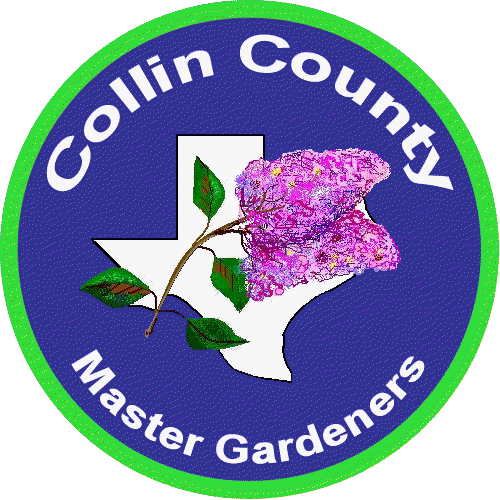 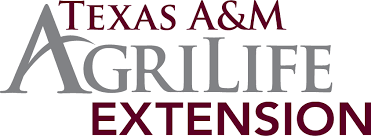 Master Gardener Tree Care Specialist Agenda Wednesday, March 13, 2019 Texas A&M AgriLife Extension Satellite Office715 Rowlett Road, Garland, TX 7504011:30			Registration and Lunch Provided12:00			Welcome and Course Overview			Stephen Hudkins12:15			Construction Issues					Steve Houser12:45			Recommended Species for North Texas		Dr. Greg Church 			& Tree Nutrition1:45			Break		2:00			Tree Identification (Dendrology)			Courtney Blevins3:00			Tree Benefits, Biology and Function 			Steve Houser			Introduction to Big Tree Registry & Historic Trees4:00			Break		4:15			Trees Near Wires 					Mike Sills			Fire Supression  5:00 			Session Ends Dinner on your ownThursday, March 14, 2019Texas A&M AgriLife Extension Satellite Office715 Rowlett Road, Garland, TX 750409:00			Determining when a tree may pose a risk		Steve Houser			Cabling and Bracing 10:30			Pruning Demonstration				Steve Houser11:30			Catered Lunch on site12:00			Abiotic Tree Problems				Dr. David Appel			Tree Diseases & Stress Factors	2:00			Break2:15			Lightning Protections 					Steve Houser2:45			Tree Selection, Planting and Establishment		Sarah Sours3:45			Planting and Vertical Composting			Steve HouserDemonstration Field Demonstration			Sarah Sours5:00  			Session Ends Dinner on your own Friday, March 15, 2019Texas A&M AgriLife Extension Satellite Office715 Rowlett Road, Garland, TX 750409:00			Tree Insect Pests 					Dr. Mike Merchant10:30			Break10:45			Partnering with Cities and Community Groups	Dr. Greg Church11:00			Urban Forest Master Plan, City of Dallas 		Kristopher Rasmusen										Dr. Brian Watkins11:30			Resources for Tree Care SpecialistsCommon Questions on the Help Desk	Mike Sills & Dr. Church  12:30			Closing Remarks and Evaluation			Stephen Hudkins 1:30	Lunch and optional a guided tour of Texas A&M AgriLife Extension- Dallas County and neighboring community park About our Speakers: Courtney Blevins, Regional Urban Forester – Fort Worth Region Mike Sills, Regional Urban Forester-Dallas Region Dr. Mike Merchant, Professor and Extension Urban Entomologist, Texas A&M AgriLife ExtensionDr. David Appel, Extension Forest Pathologist, Professor of Plant Pathology and MicrobiologyDr. Greg Church, Plant Pathologist and Consulting Arborist, Arborilogical Services Steve Houser, Certified Arborist-Arborilogical Services- and Master GardenerSarah Sours, Certified Arborist, Arborilogical Services Kristopher  Rasmusen, Manager of the Forestry Division, City of Dallas Dr. Brian Watkins, Urban Forester, City of Dallas Urban Forester 